Положениеоб обработке, защите и хранении персональных данныхВолгоград, 2018СОДЕРЖАНИЕОбщие положенияНастоящее Положение определяет порядок обработки и защиты персональных данных работников, внештатных работников, слушателей Автономной некоммерческой организации дополнительного профессионального образования «Международный центр подготовки кадров» (далее – АНО ДПО «МЦПК» или Центр) и разработано в соответствии с Федеральным законом от 27.07.2006 г. № 152-ФЗ «О персональных данных» и положениями Трудового кодекса Российской Федерации.Персональные данные – любая информация, относящаяся к определенному или определяемому на основании такой информации физическому лицу, которая позволяет идентифицировать его, в том числе его фамилия, имя, отчество, год, месяц, дата и место рождения, адрес, семейное, социальное, имущественное положение, образование, профессия, доходы, другая информация.Персональные данные работника, внештатного работника – информация, необходимая работодателю в связи с трудовыми отношениями и касающаяся необходимого работника.Персональные данные слушателей – информация, необходимая Центру в связи с образовательными отношениями, возникающими между слушателем и Центром.Обработка персональных данных – действия (операции) с персональными данными, включая получение, систематизацию, накопление, хранение, уничтожение (дополнение, изменение), использование, передачу, ознакомление или предоставление доступа к персональным данным другим лицам.Обработка персональных данных работников, внештатных работников и слушателей Центра осуществляется в целях выполнения требований трудового, налогового, пенсионного законодательства, требований Госкомстата, содействия работникам в трудоустройстве, обучении и продвижении по службе, обеспечения их личной безопасности, контроля качества выполняемой ими работы, сохранности имущества.Обработка персональных данных работников, осуществляется в силу исполнения трудового договора, одной из сторон которого является сам работник, поэтому его согласия на обработку персональных данных не требуется.Обработка персональных данных внештатных работников осуществляется в силу исполнения договора подряда, одной из сторон которого является сам внештатный работник, поэтому его согласия на обработку персональных данных не требуется.Обработка персональных данных слушателей осуществляется исключительно в целях обеспечения соблюдения законов и иных нормативных актов с их письменного согласия.Документы, содержащие персональные данныеДокументы, содержащие персональные данные, могут быть в бумажном или электронном виде.К таким документам относятся: удостоверение личности, кадровые, бухгалтерские, документы об образовании и иные документы содержащие персональные данные.Порядок обработки и защиты персональных данныхПолучение персональных данныхПри приеме на работу специалист по кадрам или иное уполномоченное лицо Центра получает персональные данные работника у него лично.Персональные данные внештатных работников представляются самими работниками лично начальнику отдела по направлению.Персональные данные обучающихся указываются в заявлениях при поступлении на обучение и договорах, в которых дается согласие на обработку персональных данных.Персональные данные слушателей хранятся в личных делах, которые заполняются менеджером отдела после издания приказа о его зачислении в Центр. Личные дела формируются в папках групп по программам обучения, и хранятся в электронном виде на сетевом хранилище Центра.Если в процессе работы потребуются дополнительные персональные данные то работник должен быть уведомлен об этом заранее и от него должно быть получено согласие в письменном виде. (образец заполнения уведомления см. приложение № 1,2; образец заполнения согласия см. приложение № 3,4).Получение и обработка персональных данных работников, касающихся их политических, религиозных и иных убеждений, частной жизни в Центре не производится.Хранение и защита персональных данныхАНО ДПО «МЦПК» при обработке персональных данных обеспечивает все организационные и технические меры для защиты персональных данных от неправомерного их использования и распространения, от случайного доступа к ним, уничтожения, копирования и иных неправомерных действий.Приказом директора по Центру утверждается список лиц, имеющих право на обработку персональных данных и список лиц, имеющих доступ к персональным данным работников АНО ДПО «МЦПК».Лица, допущенные к обработке персональных данных работников и слушателей Центра, знакомясь с приказом принимают обязательство о неразглашении вышеуказанных персональных данных.Документация, содержащая персональные данные на бумажных и электронных носителях хранится в кадровой службе и в бухгалтерии Центра. Помещения, где хранятся документы с персональными данными, оборудованы запирающимися шкафами и сейфами, доступ в эти помещения ограничен. При выходе из служебных помещений работники, допущенные к работе с персональными данными, обязаны блокировать работу своих компьютеров, убрать со столов документы с персональными данными в шкафы (сейфы) и двери в кабинет закрыть на ключ.Доступ к компьютерам, на которых осуществляется хранение и обработка персональных данных, защищен личными паролями доступа специалистов, допущенных к обработке.Учет и обработка персональных данных осуществляется уполномоченными и допущенными работниками в соответствии с правилами кадрового и бухгалтерского учета.Уполномоченные работники ведут три журнала учета выдачи персональных данных:журнал регистрации выдачи работникам АНО ДПО «МЦПК» документов, содержащих персональные данные по финансовым вопросам;журнал регистрации доступа к документам и выдачи документов, содержащих персональные данные работников АНО ДПО «МЦПК» по кадровым вопросам;журнал регистрации выдачи документов, содержащих персональные данные работников и слушателей сторонним организациям, государственным органам и физическим лицам, с сопроводительными письмами.Работник, имеющий право доступа к персональным данным, который получает документ, содержащий персональные данные во временное пользование, не имеет права делать в нем какие – либо пометки, исправления, вносить новые записи, извлекать документы или помещать новые.Право доступа к персональным данным слушателей имеет директор и уполномоченные директором должностные лица и сотрудники Центра.Все изменения в документы, содержащие персональные данные работника вносятся на основании заявления, документов, представленных работником и приказа по Центру.Сроки хранения документов, содержащих персональные данные устанавливаются в соответствии с номенклатурой дел Центра.Передача персональных данных третьим лицамПередача персональных данных третьей стороне без письменного согласия указанного работника, в том числе и в коммерческих целях, не допускается, за исключением случаев, предусмотренных законодательством.В случае получения письменного согласия работника на передачу его персональных данных третьим лицам Центр обязан предупредить этих лиц о том, что данные сведения могут быть использованы лишь в целях, для которых они сообщены, и требовать от этих лиц подтверждения того, что это правило соблюдено.(образец заполнения согласия см. приложение № 5,6;образец заполнения письма см. приложение № 7,8).Персональные данные слушателей могут передаваться третьим лицам только в порядке определенным федеральным законодательством.Персональные данные могут передаваться без согласия работников следующим госорганам и организациям в установленном законом порядке:в налоговые инспекции;в правоохранительные органы ( в случаях возбуждения уголовных дел);в органы статистики;в органы медицинского страхования;в военкоматы;в органы социального страхования;в пенсионные фонды.Передача персональных данных работников (в электронном виде или на бумажных носителях) в случаях, перечисленных в п.3.3.3, осуществляется работниками Центра, допущенными к обработке персональных данных работников АНО ДПО «МЦПК», по запросам, лично в руки уполномоченным лицам этих организаций, либо фельдъегерской связью.Права и обязанностиПрава работника и внештатного работника:имеет свободный доступ к своим персональным данным. При необходимости по письменному заявлению в течении 3-х дней он может получить копию любого документа, содержащего его персональные данные. Копии заверяются надлежащим образом и выдаются бесплатно в установленном законом порядке;имеет право знакомиться с документом (настоящим положением), устанавливающим порядок обработки персональных данных, а также же о правах и обязанностях в этой области;может требовать исправления неверных или неполных персональных данных, а также внести необходимые изменения и дополнения;в случае выявления неправомерных действий или утечки информации о персональных данных, вправе потребовать устранения выявленных недостатков и привлечения к ответственности виновных лиц.Работник, внештатный работник обязан:предоставить для обработки персональные данные, содержащие достоверные сведения и подтверждаемые достоверными официальными документами;ставить АНО ДПО «МЦПК» в известность об изменениях в персональных данных в течение 5 дней с момента наступления таких изменений путем написания заявления на имя директора Центра.Слушатель имеет право:на полную информацию о своих персональных данных и обработке этих данных;на свободный доступ к своим персональным данным, включая право на получение копий любой записи, содержащей персональные данные слушателя, за исключением случаев, предусмотренных законодательством РФ;обжаловать в суде любые неправомерные действия или бездействия Центра при обработке и защите персональных данных.Слушатель обязан:передавать Центру или давать согласие Заказчику на передачу Центру комплект достоверных документированных персональных данных, необходимых для качественного оказания образовательной услуги;в срок, не превышающий 5 дней, сообщить Центру об изменении своих персональных данных;до начала занятий ознакомиться с «Положением об обработке, защите и хранении персональных данных» АНО ДПО «МЦПК» на официальном сайте Центра (www.mcpk34.ru) и (или) на информационном стенде по месту нахождения Центра.Обязанности ЦентраЦентр обязан обеспечить защиту персональных данных от неправомерного их использования или утраты.Центр обязан ознакомить всех работников с настоящим положением под роспись. Новые работники, принимаемые в АНО ДПО «МЦПК», должны быть ознакомлены с настоящим положением до подписания трудового договора.Центр обязан разместить «Положение об обработке, защите и хранении персональных данных» на официальном сайте Центра (www.mcpk34.ru) и (или) на информационном стенде по месту нахождения ЦентраПредоставить доступ работнику, внештатному работнику по его устной просьбе к его персональным данным. По письменному заявлению предоставить в течении 3-х дней копию любого документа, содержащего его персональные данные бесплатно.По письменному заявлению работника провести необходимые изменения или дополнения персональных данных, подтвержденные официальными документами. Внесенные изменения заверяются подписью ответственного работника, а в трудовых книжках подписью и печатью организации.В случае выявления факта, что используемые для обработки персональные данные являются неполными, устаревшими, недостоверными, незаконно полученными, Центр принимает срочные меры по устранению выявленных недостатков. О принятых мерах Центр извещает работника, внештатного работника и третьих лиц, которым такие персональные данные были переданы.Ответственность за нарушение норм, регулирующих защиту персональных данныхРаботники, по вине которых были допущены нарушения норм, регулирующих получение, обработку и защиту персональных данных, могут привлекаться к дисциплинарной, материальной, гражданско-правовой, административной и уголовной ответственности в соответствии с действующим законодательством.Защита прав слушателей, установленных настоящим Положением и законодательством Российской Федерации, осуществляется судом, в целях пресечения неправомерного использования персональных данных слушателей, восстановления нарушенных прав и возмещения причиненного ущерба, в том числе морального вреда.Приложение №1Форма типового уведомления о получении персональных данных работников от третьих лиц400074  г. Волгоград, ул. Рабоче-Крестьянская, д. 22, тел. (факс) (8442) 26-78-65, 41-50-23, 41-50-10e-mail: vtpp.mcpk@yandex.ru	http://www.mcpk34.ruИсх. №_____«___»__________20__г.___________________________(должность, наименование структурного подразделения) ____________________________(инициалы, фамилия)УВЕДОМЛЕНИЕО получении персональных данных от третьих лицУважаемый(ая) _______________________!Уведомляем Вас о том, что в соответствии с Вашим заявлением об утрате трудовой книжки и просьбе оказать содействие в сборе сведений о предыдущих местах работы и периодах трудовой деятельности необходимы персональные данные от третьих лиц. Данные сведения будут запрошены АНО ДПО «МЦПК» в целях подтверждения страхового стажа. Сведения будут запрашиваться в письменной форме при помощи средств почтовой связи. Просим Вас дать согласие на получение персональных данных от третьих лиц (п. 3 ст. 86 ТК РФ).С уважением,Директор АНО ДПО «МЦПК»									ФИОС уведомлением ознакомлен(а),_________________________			 _________			____________(должность, наименование				  (подпись)			(инициалы, фамилия)структурного подразделения) ___________(дата) Исп.: Специалист по кадрам ФИО,тел./факс: (8442) _________, e-mail: __________Приложение №2Форма типового уведомления о получении персональных данных внештатных работников от третьих лиц400074  г. Волгоград, ул. Рабоче-Крестьянская, д. 22, тел. (факс) (8442) 26-78-65, 41-50-23, 41-50-10e-mail: vtpp.mcpk@yandex.ru	http://www.mcpk34.ruИсх. №_____«___»__________20__г.___________________________(должность, наименование структурного подразделения) ____________________________(инициалы, фамилия)УВЕДОМЛЕНИЕО получении персональных данных от третьих лицУважаемый(ая) _______________________!Уведомляем Вас о том, что в связи с ________________________________ необходимы персональные данные от третьих лиц. Данные сведения будут запрошены АНО ДПО «МЦПК» в целях ______________________________________________. Сведения будут запрашиваться в письменной форме при помощи средств почтовой связи. Просим Вас дать согласие на получение персональных данных от третьих лиц (п. 3 ст. 86 ТК РФ).Директор АНО ДПО «МЦПК»									ФИОС уведомлением ознакомлен(а),_________________________			 _________			____________(должность, наименование				  (подпись)			(инициалы, фамилия)структурного подразделения) ___________(дата) Исп.: Специалист по кадрам ФИО,тел./факс: (8442) _________, e-mail: __________Приложение №3Форма согласия на получение персональных данных работников от третьих лицДиректоруАНО ДПО «МЦПК»ФИОот ___________________________(должность, ФИО)зарегистрированного по адресу:______________________________(адрес регистрации указывается с почтовым индексом)_______________________________(паспортные данные: дата выдачи и наименование органа, выдавшего документ)СОГЛАСИЕна получение персональных данных от третьих лицЯ, _________________________________________________________________________,(фамилия, имя, отчество полностью)в соответствии со статьей 9 Федерального закона от 27 июля 2006 года N 152-ФЗ «О персональных данных»даю согласиеАвтономной некоммерческой организации дополнительного профессионального образования «Международный центр подготовки кадров», расположенной по адресу: город Волгоград, улица Рабоче-Крестьянская, дом 22, на получение моих персональных данных о предыдущих местах работы и периодах трудовой деятельности от третьих лиц.Настоящее согласие действует со дня его подписания до дня отзыва в письменной форме.____________				______________________				___________(подпись)				(расшифровка подписи)					(дата)Приложение № 4Форма согласия на получение персональных данных внештатных работников от третьих лицДиректоруАНО ДПО «МЦПК»ФИОот ___________________________(должность, ФИО)зарегистрированного по адресу:______________________________(адрес регистрации указывается с почтовым индексом)_______________________________(паспортные данные: дата выдачи и наименование органа, выдавшего документ)СОГЛАСИЕна получение персональных данных от третьих лицЯ, _________________________________________________________________________,(фамилия, имя, отчество полностью)в соответствии со статьей 9 Федерального закона от 27 июля 2006 года N 152-ФЗ «О персональных данных»даю согласиеАвтономной некоммерческой организации дополнительного профессионального образования «Международный центр подготовки кадров», расположенной по адресу: город Волгоград, улица Рабоче-Крестьянская, дом 22, на получение моих персональных данных ___________________________ от третьих лиц.Настоящее согласие действует со дня его подписания до дня отзыва в письменной форме.____________				______________________				___________(подпись)				(расшифровка подписи)					(дата)Приложение № 5Форма согласия на передачу персональных данных работников третьей сторонеДиректоруАНО ДПО «МЦПК»ФИОот ___________________________(должность, ФИО)зарегистрированного по адресу:______________________________(адрес регистрации указывается с почтовым индексом)_______________________________(паспортные данные: дата выдачи и наименование органа, выдавшего документ)СОГЛАСИЕна передачу персональных данных третьей сторонеЯ, _________________________________________________________________________,(фамилия, имя, отчество полностью)в соответствии со статьей 9 Федерального закона от 27 июля 2006 года N 152-ФЗ «О персональных данных»даю согласиеАвтономной некоммерческой организации дополнительного образования «Международный центр подготовки кадров», расположенной по адресу: город Волгоград, улица Рабоче-Крестьянская, дом 22, на предоставление ЗАО «Коммерческий банк «Континент» следующих моих персональных данных для рассмотрения вопроса о предоставлении мне потребительского кредита:дата приема на работу;должность, по которой я выполняю трудовые обязанности в АНО ДПО «МЦПК»,размер заработной платы.Настоящее согласие действительно в течение одного месяца с момента его получения.____________				______________________				___________(подпись)				(расшифровка подписи)					(дата)Приложение № 6Форма согласия на передачу персональных данных внештатных работников третьей сторонеДиректоруАНО ДПО «МЦПК»ФИОот ___________________________(должность, ФИО)зарегистрированного по адресу:______________________________(адрес регистрации указывается с почтовым индексом)_______________________________(паспортные данные: дата выдачи и наименование органа, выдавшего документ)СОГЛАСИЕна передачу персональных данных третьей сторонеЯ, _________________________________________________________________________,(фамилия, имя, отчество полностью)даю согласиеАвтономной некоммерческой организации дополнительного образования «Международный центр подготовки кадров», расположенной по адресу: город Волгоград, улица Рабоче-Крестьянская, дом 22, на предоставление _______________________ следующих моих персональных данных для рассмотрения вопроса о _____________________:….….….Настоящее согласие действительно в течение одного месяца с момента его получения.____________				______________________				___________(подпись)				(расшифровка подписи)					(дата)Приложение № 7Форма письма на предоставление персональных данных работников третьей стороне400074  г. Волгоград, ул. Рабоче-Крестьянская, д. 22, тел. (факс) (8442) 26-78-65, 41-50-23, 41-50-10e-mail: vtpp.mcpk@yandex.ru	http://www.mcpk34.ruИсх. №_____«___»__________20__г.Начальнику отдела кредитованияЗакрытого акционерного общества«Коммерческий банк «Континент»В.Н. Суворовуул. Севастопольская, д. 16,г. Москва, 117129Уважаемый Виктор Николаевич!В ответ на Ваше письмо от «__» ________20	__ г. № ____ сообщаю, что_______________ (фамилия, имя, отчество работника) работает в АНО ДПО «МЦПК» с «__»	_______ 20__ г. в должности __________ (приказ о приеме на работу от«__»________ 20__ г. № _____) с должностным окладом _______ (сумма прописью) рублей в месяц.В соответствии с Положением о персональных данных работников АНО ДПО «МЦПК» утвержденным приказом от «__» _________ 20__ г., информация, предоставленная в Ваше распоряжение, относится к персональным данным работника и поэтому является конфиденциальной.Предупреждаю Вас, что данная информация может быть использована Вами исключительно в целях, для которых она была предоставлена.В соответствии с действующим законодательством на Вас возлагается ответственность за возможное разглашение вышеупомянутой информации с даты ее предоставления в Ваше распоряжение.С уважением,Директор АНО ДПО МЦПК						ФИОИсп.: Специалист по кадрам ФИО,тел./факс: (8442) _________, e-mail: _________Приложение № 8Форма письма на предоставление персональных данных внештатных работников третьей стороне400074  г. Волгоград, ул. Рабоче-Крестьянская, д. 22, тел. (факс) (8442) 26-78-65, 41-50-23, 41-50-10e-mail: vtpp.mcpk@yandex.ru	http://www.mcpk34.ruИсх. №_____«___»__________20__г.Начальнику отдела кредитованияЗакрытого акционерного общества«Коммерческий банк «Континент»В.Н. Суворовуул. Севастопольская, д. 16,г. Москва, 117129Уважаемый Виктор Николаевич!В ответ на Ваше письмо от «__» ________20__ г. № ___ сообщаю, что _____________ (фамилия, имя, отчество внештатного работника) работал(ет) в АНО ДПО «МЦПК» с «__» ________20__ г. по договору подряда от «__» ________ 20__ г. № __.В соответствии с Положением о персональных данных внештатных работников АНО ДПО «МЦПК» утвержденным приказом от «__» _________ 20__ г., информация, предоставленная в Ваше распоряжение, относится к персональным данным работника и поэтому является конфиденциальной.Предупреждаю Вас, что данная информация может быть использована Вами исключительно в целях, для которых она была предоставлена.В соответствии с действующим законодательством на Вас возлагается ответственность за возможное разглашение вышеупомянутой информации с даты ее предоставления в Ваше распоряжение.С уважением,Директор АНО ДПО МЦПК						ФИОИсп.: Специалист по кадрам ФИО,тел./факс: (8442) _________, e-mail: _________СОГЛАСОВАНОПрезидент 
Союза «Волгоградская торгово-промышленная палата»_______________ В.Е. Ткаченко«___» ____________ 2018 г.УтверждаюДиректор 
Автономной некоммерческой 
организации дополнительного 
профессионального образования 
«Международный центр 
подготовки кадров»_______________ В.А. Титова«___»____________ 2018 г.Разработчик:______________ «__» ___________2018 г.Общие положения3Документы, содержащие персональные данные3Порядок обработки и защиты персональных данных3Получение персональных данных от работника 3Хранение и защита персональных данных4Передача персональных данных третьим лицам5Права и обязанности работника 5Обязанности АНО ДПО «МЦПК»6Ответственность за нарушение норм, регулирующих защиту персональных данных6Приложение № 1 Форма типового уведомления о получении персональных данных работников от третьих лиц 7Приложение № 2 Форма типового уведомления о получении персональных данных внештатных работников от третьих лиц8Приложение № 3 Форма согласия на получение персональных данных работников от третьих лиц9Приложение № 4 Форма согласия на получение персональных данных внештатных работников от третьих лиц10Приложение № 5 Форма согласия на передачу персональных данных работников третьей стороне11Приложение № 6 Форма согласия на передачу персональных данных внештатных работников третьей стороне12Приложение № 7 Форма письма на предоставление персональных данных работников третьей стороне13Приложение № 8 Форма письма на предоставление персональных данных внештатных работников третьей стороне14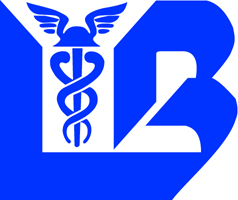 СОЮЗ «ВОЛГОГРАДСКАЯ ТОРГОВО-ПРОМЫШЛЕННАЯ ПАЛАТА»Автономная некоммерческая организациядополнительного профессионального образования
«МЕЖДУНАРОДНЫЙ ЦЕНТР ПОДГОТОВКИ КАДРОВ»
(АНО ДПО «МЦПК»)СОЮЗ «ВОЛГОГРАДСКАЯ ТОРГОВО-ПРОМЫШЛЕННАЯ ПАЛАТА»Автономная некоммерческая организациядополнительного профессионального образования
«МЕЖДУНАРОДНЫЙ ЦЕНТР ПОДГОТОВКИ КАДРОВ»
(АНО ДПО «МЦПК»)СОЮЗ «ВОЛГОГРАДСКАЯ ТОРГОВО-ПРОМЫШЛЕННАЯ ПАЛАТА»Автономная некоммерческая организациядополнительного профессионального образования
«МЕЖДУНАРОДНЫЙ ЦЕНТР ПОДГОТОВКИ КАДРОВ»
(АНО ДПО «МЦПК»)СОЮЗ «ВОЛГОГРАДСКАЯ ТОРГОВО-ПРОМЫШЛЕННАЯ ПАЛАТА»Автономная некоммерческая организациядополнительного профессионального образования
«МЕЖДУНАРОДНЫЙ ЦЕНТР ПОДГОТОВКИ КАДРОВ»
(АНО ДПО «МЦПК»)